Starostwo Powiatowe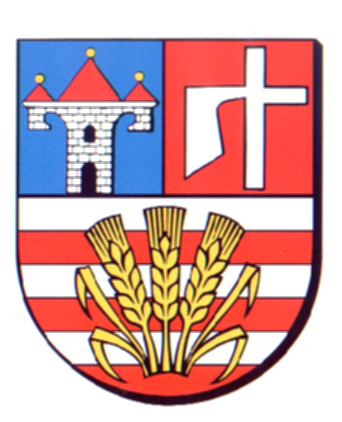 w OpatowieWydział Zarządzania Kryzysowegoul. Sienkiewicza 17, 27-500 Opatów tel./fax 15 868 47 01, 607 350 396, e-mail: pzk@opatow.plOSTRZEŻENIE METEOROLOGICZNEOpatów, dnia 05.02.2024 r.Opracował: WZKK.WOSTRZEŻENIE METEOROLOGICZNE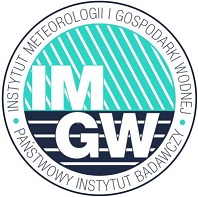 OSTRZEŻENIE Nr 20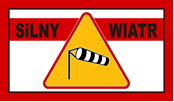 
Zjawisko:  Silny wiatrStopień zagrożenia:  1Biuro:IMGW-PIB Biuro Prognoz Meteorologicznych w KrakowieObszar:       województwo świętokrzyskie – powiat opatowskiWażność:   Od: 05-02-2024 godz. 05:00Do: 05-02-2024 godz. 18:00Przebieg:Prognozuje się wystąpienie silnego wiatru o średniej prędkości do 35 km/h, w porywach do 80 km/h, 
z zachodu i północnego zachodu.Prawdopodobieństwo:80%Uwagi:Brak.Czas wydania:04-02-2024 godz. 20:50